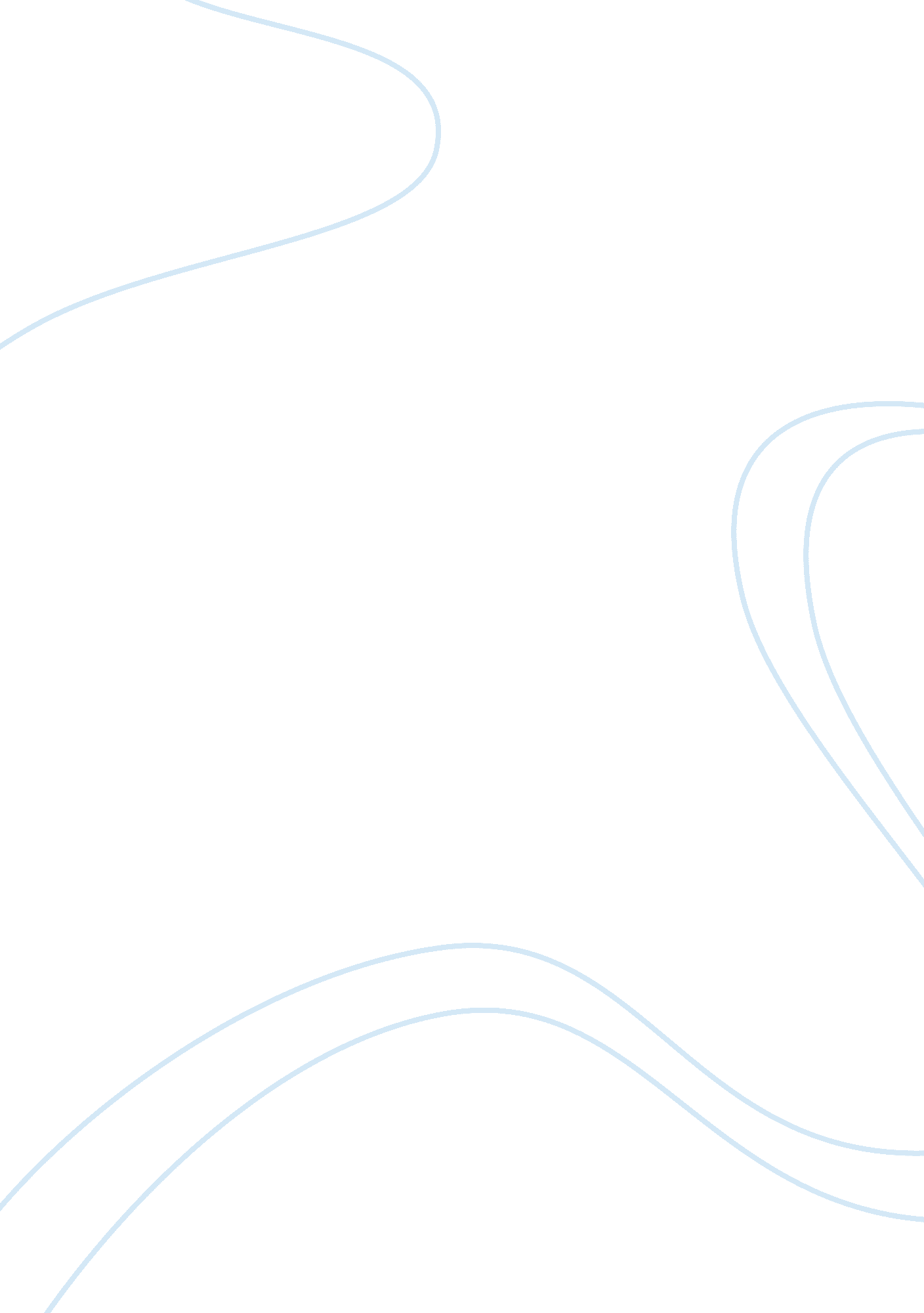 Corrigendum: the role of the gut microbiota in the pathogenesis of parkinson's di...Health & Medicine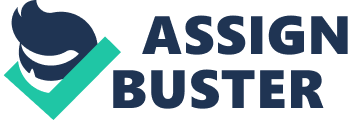 A Corrigendum on 
The Role of the Gut Microbiota in the Pathogenesis of Parkinson's Disease by Yang, D., Zhao, D., Ali Shah, S. Z., Wu, W., Lai, M., Zhang, X., et al. (2019). Front. Neurol. 10: 1155. doi: 10. 3389/fneur. 2019. 01155 In the original article there was an error with theAuthor Contributionsstatement. This statement was intended to be used in a different article, also written by the authors. A correction has therefore been made to theAuthor Contributionsstatement: “ DY wrote the first draft of the manuscript. DZ and LY revised the initial drafts and provided scientific contributions. All remaining authors edited the final version of the manuscript.” The authors apologize for this error and state that this does not change the scientific conclusions of the article in any way. The original article has been updated. 